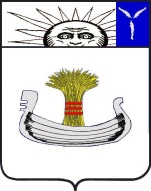 АДМИНИСТРАЦИЯ НАТАЛЬИНСКОГО МУНИЦИПАЛЬНОГО ОБРАЗОВАНИЯБАЛАКОВСКОГО МУНИЦИПАЛЬНОГО РАЙОНА САРАТОВСКОЙ ОБЛАСТИПОСТАНОВЛЕНИЕот 30 апреля 2021 года № 35с. НатальиноОб установлении на территории населенных пунктов Натальинского муниципального образования Балаковского муниципального района Саратовской области, примыкающих к лесным массивам, особого противопожарного режимаВ соответствии с Федеральным законом от 06.10.2003 № 131-ФЗ «Об общих принципах организации местного самоуправления в Российской Федерации», Федеральным законом от 21 декабря 1994 года № 68-ФЗ «О защите населения и территорий от чрезвычайных ситуаций природного и техногенного характера», Федеральным законом от 21 декабря 1994 года № 69-ФЗ «О пожарной безопасности», Лесным кодексом Российской Федерации, постановлением Правительства Российской Федерации от 16.09.2020г. № 1479 "Об утверждении Правил противопожарного режима в Российской Федерации", постановлениями Правительства Саратовской области от 14 апреля 2021 года № 255-П «О начале пожароопасного сезона 2021 года на территории Саратовской области» и от 19 апреля 2021 года № 268-П «О введении особого противопожарного режима на территории Саратовской области», администрация Натальинского муниципального образования ПОСТАНОВЛЯЕТ:На период с 30 апреля 2021 года до установления устойчивых погодных условий, исключающих возможности возникновения природных пожаров, установить на территории населенных пунктов Натальинского муниципального образования, примыкающих к лесным массивам: поселок Головановский, поселок Грачи, особого противопожарного режима.2. На период действия особого противопожарного режима запретить:2.1. разведение костров, сжигание мусора и сухой травы на территориях населенных пунктов и организаций, а также стерни на полях, проведение пожароопасных работ (за исключением проводимых в специально оборудованных в соответствии с требованиями пожарной безопасности помещениях), топку печей, кухонных очагов и котельных установок;2.2. складирование грубых кормов в скирдах, стогах, штабелях в населенных пунктах в местах и на расстояниях согласно правил ППР – 2012;2.3. устройство на территориях населенных пунктов свалок из горючих отходов;2.4. использование противопожарных расстояний между зданиями, сооружениями и строениями для складирования материалов, оборудования и тары, для разведения костров и сжигания отходов и тары;2.5. использование для стоянки автомобилей (частных и организаций) мест над люками пожарных гидрантов, разворотных и специальных площадок, предназначенных для установки пожарно-спасательной техники.3. Рекомендовать руководителям учреждений, организаций, иных юридических лиц независимо от их организационно-правовых форм и форм собственности, крестьянским (фермерским) хозяйствам, общественным объединениям, индивидуальным предпринимателям, гражданам, владеющим, пользующимся и (или) распоряжающимся территорией, прилегающей к лесу, граничащей с населенными пунктами:  поселок Головановский, поселок Грачи Натальинского муниципального образования, примыкающими к лесным массивам, выполнить мероприятия, исключающие возможность перехода огня при пожарах на здания и сооружения (устройство защитных противопожарных минерализованных полос шириной не менее 0,5 метра, или иных противопожарных барьеров, удаление сухой травянистой растительности, пожнивных остатков, валежника, порубочных остатков, мусора и других горючих материалов на полосе шириной 10 метров от леса на земельных участках, примыкающих к лесам). 4. Рекомендовать руководителям организаций, предприятий и учреждений:- установить звуковую сигнализацию для оповещения людей на случай пожара;- предусмотреть использование для целей пожаротушения имеющуюся водовозную, поливочную и землеройную технику;- обеспечить запасы воды в целях пожаротушения;- принять меры по выкосу сухой травы, уборке валежника, мусора, других горючих материалов с территорий, прилегающих к границам предприятий, организаций и учреждений, при необходимости произвести опашку в местах возможного перехода огня на здания и сооружения;- направление движения к источникам противопожарного водоснабжения обозначается указателями со светоотражающей поверхностью либо световыми указателями, подключенными к сети электроснабжения и включенными в ночное время или постоянно, с четко нанесенными цифрами расстояния до их месторасположения согласно п. 48 Правил противопожарного режима Российской Федерации, утвержденных Постановлением Правительства Российской Федерации от 16.09.2020г. № 1479.5. Пожарно–профилактическим группам, совместно с представителями управления надзорной деятельности ГУ МЧС России по Саратовской области и представителями МУ МВД РФ «Балаковское» при подворном обходе особое внимание обратить на места проживания социально неадаптированных групп населения, многодетных семей и одиноко проживающих лиц.6. Консультанту отдела ЖКХ, благоустройства и управления муниципальной собственностью – Черкасову П. Н. организовать проведение разъяснительной работы с населением о мерах пожарной безопасности и действиях в случае возникновения пожара, необходимости установления у каждого жилого строения емкости (бочки) обозначенной красной краской на 200 литров с водой или огнетушителя.7. Консультанту отдела ЖКХ, благоустройства и управления муниципальной собственностью – Черкасову П. Н. организовать и провести встречи с гражданами в целях информирования о необходимости выполнения мер, предусмотренных настоящим постановлением, а также о принятых нормативно-правовых актах по вопросам обеспечения пожарной безопасности на территории Натальинского муниципального образования.8. Настоящее постановление вступает в силу с момента подписания и подлежит обнародованию.9. Контроль за исполнением постановления возложить на заместителя главы администрации Натальинского муниципального образования по ЖКХ, благоустройству и управлению муниципальной собственностью.Глава Натальинского муниципального образования                                                   А.В. Аникеев